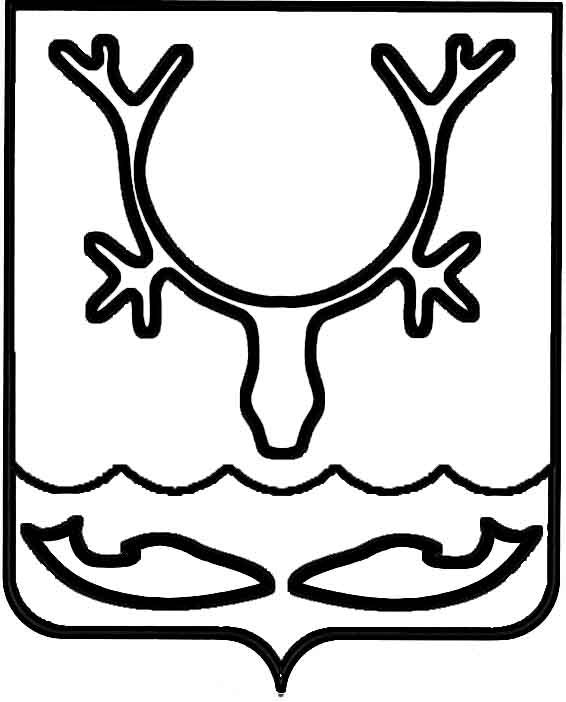 Администрация муниципального образования
"Городской округ "Город Нарьян-Мар"ПОСТАНОВЛЕНИЕО внесении изменений в постановление Администрации МО "Городской округ           "Город Нарьян-Мар" от 29.11.2018 № 913           "Об утверждении Реестра мест (площадок) накопления твёрдых коммунальных отходов, расположенных на территории МО "Городской округ "Город Нарьян-Мар"В целях актуализации информации в Реестре мест (площадок) накопления твердых коммунальных отходов, расположенных на территории муниципального образования "Городской округ "Город Нарьян-Мар", Администрация муниципального образования "Городской округ "Город Нарьян-Мар" П О С Т А Н О В Л Я Е Т:Внести в приложение к постановлению Администрации МО "Городской округ "Город Нарьян-Мар" от 29.11.2018 № 913 "Об утверждении Реестра мест (площадок) накопления твёрдых коммунальных отходов, расположенных 
на территории МО "Городской округ "Город Нарьян-Мар" (в редакции от 16.06.2023 
№ 947) следующие изменения:строку 49 изложить в новой редакции согласно приложению к настоящему постановлению;строку 192 (ул. Мира, д. 29А) исключить.Настоящее постановление вступает в силу со дня его подписания 
и подлежит официальному опубликованию.Приложениек постановлению Администрациимуниципального образования "Городской округ "Город Нарьян-Мар"от 29.09.2023 № 139629.09.2023№1396И.о. главы города Нарьян-Мара Д.В. Анохин№ п/пМесто нахождения площадкиМесто нахождения площадкиСобственник контейнерной площадки (на балансе)Источники образования ТКОТехническая характеристика места (площадки)Техническая характеристика места (площадки)Техническая характеристика места (площадки)Техническая характеристика места (площадки)Техническая характеристика места (площадки)Техническая характеристика места (площадки)Техническая характеристика места (площадки)Контактные данные№ п/пНаименование улицы и/или координаты№домаСобственник контейнерной площадки (на балансе)Источники образования ТКОВид покрытиякол-воплитПлощадь плиты (м)Наличие огражденияКол-во контейнеров на площадкеОбъем контейнера,м. куб.Общий объем контейнеров, м. куб.Контактные данные 49им. В.И. Ленина46Собственники помещений МКД № 46 
по ул. им. В.И. Ленинаим. В.И. Ленина, д. 46; им. 60-летия СССР, 
д. 9Бетонная плита1-есть1 (+1 КГМ)1 - 3,51–8,0(КГМ) ((КГМ)11,5Тел: 8 (81853) 92040